STATE OF CALIFORNIA – NATURAL RESOURCES AGENCY	Gavin Newsom, GovernorAddendum 1January 31, 2019GFO-18-605Zero-Emission Vehicle and Zero-Emission Vehicle Infrastructure ManufacturingThe purpose of this addendum is to make the following revisions to the solicitation:GFO-18-605 Solicitation (Grant Funding Opportunity) Section I (Page 4)Purpose of SolicitationThis is a competitive grant solicitation. The California Energy Commission’s (Energy Commission’s) Alternative and Renewable Fuel and Vehicle Technology Program (ARFVTP) announces the availability of up to $10,000,000 $9,900,000 in grant funds for projects that will support the manufacture of zero-emission vehicle (ZEV) and ZEV infrastructure technologies.  Section I, E (Page 6)Section II, B (Page 10 and 11)Project RequirementsTo be an “Eligible Project” under this solicitation, projects must be located in California and fit into one of the categories listed below: 		Category AComplete ZEVs– Manufacture a complete light-duty, medium-duty, or heavy-duty ZEV. The ZEV can be an on-road or off-road plug-in electric vehicle (PEV) or fuel cell electric vehicle (FCEV).AND/ORZEV Components – Manufacture components of a ZEV components where the manufactured or final product is an integral component of a complete ZEV. ZEV components includes, but is not limited to, power trains, battery packs, control and management systems, and on-board chargers.Section II, D (Page 12)Ineligible Project CostsThe following project costs are not eligible:Labor costs for software, firmware, or hardware prototypes.Technology research, technology development, or technology demonstration activities.Analytical or feasibility studies (e.g. manufacturing, funding, product engineering, workforce, environmental, economic, strategic planning).Surveys, research and development, case studies, or market assessments.Workforce training program design.Manufacture of prototype(s) or demonstration product(s)/service(s).Building permits, zoning, and site approvals.Acquisition of raw materials/inputs for the manufacture of commercial product(s).Planning and policy studies.Secondary data gathering and reporting activities.Marketing and promotion activities or public outreach/education.Manufacturing of end products.Operations and maintenance of established manufacturing facility.Construction, and/or installation, commissioning, and/or testing of ZEV infrastructure.Hydrogen fuel and fuel used to produce hydrogen.Section III, D (Page 21 and 22)Business OperationsNOTE ON CONFIDENTIALITY: This section on “Business Operations” may be provided as confidential information. If submitting in hard copy, Applicants shall provide the Business Operations information in a separate document, detached from the application package, separately sealed, and clearly identified as confidential on each page. If submitting electronically, Applicants must upload under the file description, “Confidential Information”, and clearly identify “confidential” on each page.The information requested from Applicants in this section will be kept confidential by the Energy Commission, pursuant to California Government Code sections 6254(k) and 6254.15 unless the Energy Commission is ordered to release it by a court or other entity with jurisdiction over the issue or the information otherwise becomes public. The information will be kept confidential from receipt to seven (7) years following the posting of the Notice of Proposed Award (NOPA), after which time the records will become public.With the exception of information submitted in this section, Applicants should not submit materials that are marked or otherwise delineated as confidential. In addition, any such materials will be promptly destroyed or returned to the Applicant.Financial statements should be audited and certified by a Certified Public Accountant (CPA).  With everything else being equal, audited and certified financial statements will be scored higher; and, unaudited and/or non-certified financial statements will be scored lower.Section III, D (Page 23)f.	Benefits1)	Describe how proposed project results in a higher ratio of CO2-equivalent reduced (in tons) per dollar of Energy Commission investment for the proposed project term. Provide calculations and assumptions.Section III, D (Page 26)Manufacturing Facility LayoutApplicant must provide a layout, drawing, or schematic plan of their manufacturing facility. The layout, drawing, or schematic plan should include the work stations, work flow processes from materials receiving/intake to product shipping, and administrative and technical staff, and each workstation. Applicant must provide photographic evidence of their manufacturing facility and layout. If the applicant has not secured a manufacturing facility, they must provide a layout, drawing, or schematic plan with this detail with their application.  Section IV, E (page 31)Section IV, E (Page 33)Section V, A (Page 34)ACTIVITYACTION DATESolicitation ReleaseDecember 19, 2018Pre-Application Workshop*January 9, 2019Deadline for Written Questions by 5:00 p.m. PST*January 10, 2019Anticipated Distribution of Questions/AnswersJanuary 16, 2019January 30, 2019Deadline to Submit Applications by 5:00 p.m. PST*February 21, 2019February 28, 2019Anticipated Notice of Proposed Awards Posting March 2019Anticipated Energy Commission Business Meeting May 2019Business OperationsApplications will be evaluated on the degree to which:The Applicant provides audited and certified financial statements by a Certified Public Accountant.The Applicants’ financial statements and third-party financial assessments demonstrate positive cash flow, revenue, sales trends, a pathway toward profitability, and verification of existing business.  The Applicants’ pro forma information and assumptions are reasonable are supported by previous company investments, staffing levels, supply chains, and market share trends for the company’s product(s).  NOTE: Applications must obtain a minimum passing score of 70 percent (10.5 points) within this evaluation criterion to be eligible for funding.15Benefits Applications will be evaluated on the degree to which:The proposed project results in a higher ratio of CO2-equivalent reduced (in tons) per dollar of Energy Commission investment for the proposed project term. The proposed project will accelerate the deployment of ZEVs or ZEV infrastructure technologies into the market and will further accelerate the deployment of ZEVs in California and beyond. The manufactured technology is expected to compete with incumbent technologies, services, and/or products currently in the marketplace. The project will benefit DACs and workers within DACs in accordance with CalEnviroScreen 3.0 Tool.The project will create permanent and/or temporary jobs in California.The project generates state and local taxes.The project will expand opportunities for California suppliers.    20Word/TermDefinitionApplicantRespondent to this solicitationApplicationFormal written response to this document from applicantCAMCommission Agreement ManagerCAOCommission Agreement OfficerEnergy CommissionCalifornia Energy CommissionEVSEElectric Vehicle Supply Equipment refers to charging equipment that is external to the vehicle and used to charge a plug-in electric vehicle designed for the purpose of transferring energy between the premises wiring and the electric vehicle. EVSE ComponentsRefers to the software, firmware, and/or hardware components of an EVSE.GAAPGenerally Accepted Accounting PrinciplesHRSEHydrogen Refueling Station Equipment refers to the complete commercial hydrogen refueling station system needed to provide hydrogen fuel to power a fuel cell electric vehicle.ManufacturingRefers to manufacture, assembly, or production of a product or service for commercial sale.Operations and MaintenanceRefers to the performance of routine, preventive, and scheduled/unscheduled action and activities required to maintain and operate manufacturing facility/equipment.Supply ChainRefers to the network between the Applicant and its suppliers that manufactures a product for commercial sale.SolicitationGrant Funding Opportunity, which refers to this entire solicitation document and all its attachments and exhibitsStateState of CaliforniaWorkforceRefers to the direct labor, staff, or employees of the ApplicantZero-Emission VehicleRefers to a vehicle that produces zero exhaust emissions of criteria pollutants or greenhouse gases.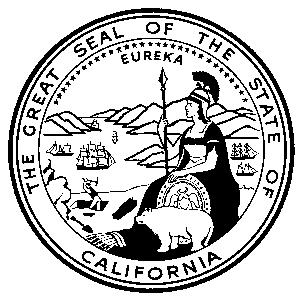 